ReferentenPeter FladerMichael EngelhardtTagungsleitung:Andreas UllrichMarkus SchröderTagungsanschrift:   Haus der Ev. KircheAdenauerallee 37, 53113 BonnZufahrt Tiefgarage über Erste Fährgasse(begrenzte Parkmöglichkeit)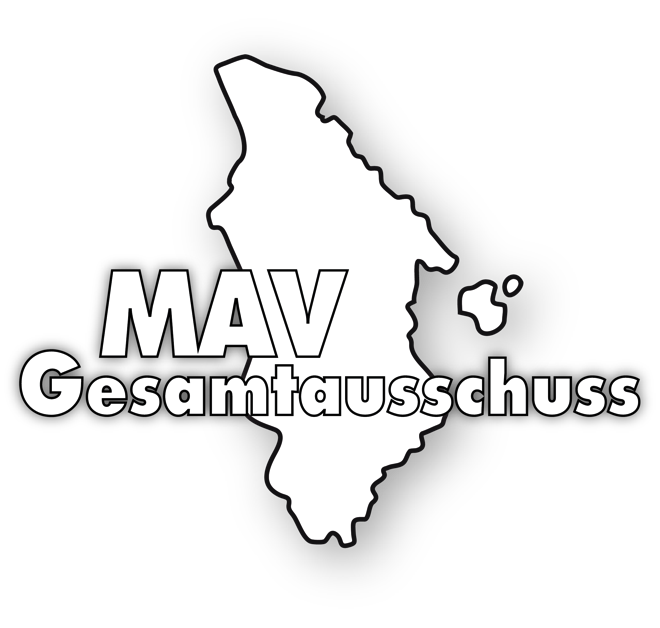 BAT-KF21.06.2022Tagungsort:Haus der Evangelischen Kirche Bonn VorwortDie Fortbildung BAT-KF behandelt Grundlagen der täglichen MAV Arbeit.Ebenfalls werden die Grundlagen der Eingruppierung erläutert.Die Referenten werden anhand von Beispielen die Gesetzestexte erläuternGerne können die Teilnehmenden im Vorfeld Fragen einreichen, die dann auf der Fortbildung angesprochen werden.Programm    21.06.22  9.15 Uhr   Tagungsbüro geöffnet  9.30 Uhr  Begrüßung                   und Einführung in das ThemaGrundlagen des BAT-KF inklusive einer Grundlage in Bezug auf die Eingruppierungen          	Weitere Pausen 	und das Mittagessen  	werden an den zeitlichen Ablauf 	angepasst. 16:30 Uhr	Ende der VeranstaltungAnmeldungHiermit melde ich mich zum BAT-KF am 21.06.2022 verbindlich an.Anmeldung per E-Mail unter:Fortbildung.gesa@ekir.deName:		……………………………Vorname:	……………………………Dienstgeber:	……………………………Kirchenkreis:…………………………….Tel.:		……………………………E-Mail:	……………………………Rechnungsanschrift:…………………………………………….…………………………………………….Meine Fragen zum BAT-KF:______________________________________Die Tagungsgebühr wird nach Rechnungseingang überwiesen. Bei Abmeldung nach dem 24.05.2022 wird die Rechnung dennoch fällig. …………………………………………….Ort/Datum                                                        UnterschriftOrganisatorische Festlegung für die Fortbildung:Gesamtkosten der Fortbildung:  Online:        60,- €Anwesend: 90,- €(incl. Verpflegung)Verbindliche Anmeldung bis 24.05.2022Nach Ablauf der Anmeldefrist erhalten Sie die verbindliche Anmeldebestätigung und Rechnung über die Teilnahmegebühren.Bei einer Abmeldung nach dem Termin, erfolgt keine Rückerstattung des Teilnehmerbeitrages.Selbstverständlich kann ein/e Ersatzteilnehmer/in gestellt werden.Wir behalten uns vor, bei Nichterreichen der für die Durchführung der Veranstaltung erforderlichen Anzahl von Teilnehmern, die Fortbildung kurzfristig zu stornieren.Ansprechpartner:Andreas UllrichMarkus Schröderfortbildung.gesa@ekir.de